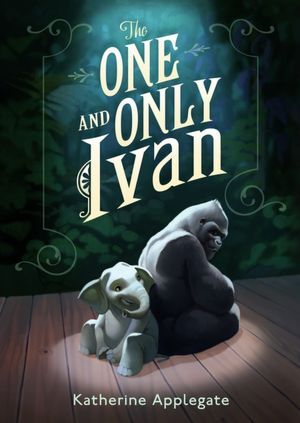 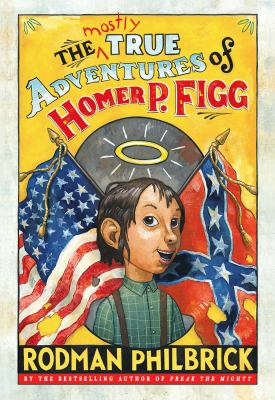 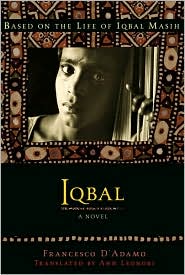 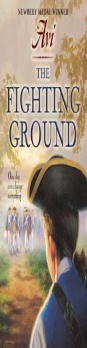 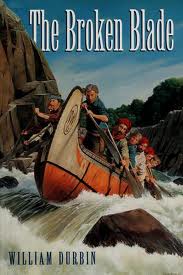 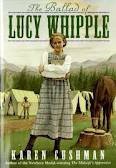 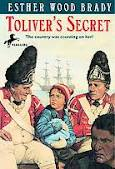 Our Next Book - IqbalThis year our fifth graders will read at least seven novels as a class (in addition to their own self-selected and literature circle texts).  We believe that children need to read good literature and have authentic discussions about what’s being read!   The following novels will be used to supplement literacy and social studies instruction.   We would love to have additional copies of any of the books we read to help us gain class sets!  We will have 13-15 copies to ensure that all students can have their hands on these novels!   Thank you for your generosity in advance!Book List for the 2012-2013 School YearThe One and Only Ivan byatharine Applegate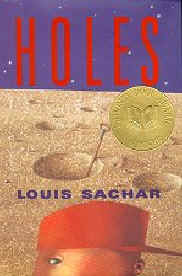 
***Although, we understand some books may be repeats for your children, our hope is to experience them for the first time together.  If at all possible, please do not allow your children to read the class novels prior to instruction.***Unit of StudyTitle and AuthorOur Global EconomyIqbal by Francesco D’AdamoNorth America ColonizationBroken Blade by William DurbinRevolutionary WarToliver’s Secret by Ester Wood BradyPost-Revolution Era The Fighting Ground by AviWestward ExpansionThe Ballad of Lucy Whipple by Karen CushmanCivil and ReconstructionThe Mostly True Adventures of Homer P. Figg by Rodman Philbrick